110學年度教育部補助直轄市及縣(市)政府辦理藝術及美感深耕計畫-科技美學教師精進與實踐計畫計畫依據教育部補助直轄市及縣(市)政府辦理藝術與美感深耕計畫之美感教育計畫(提升教育工作者美感知能)項下方案， 以桃園在地特色「智慧城市」為藍海，將「創新＆跨域」作為提升未來競爭力的方針，建構「理性的科技」結合「感性的美學」的中小學師資精進網絡，鼓勵藝術跨域科技之美感紮根與設計創新課程，補助永續運作相關學習社群，分享教學經驗，建立完善支持系統。工作目標一、以數位藝術、科技藝術、新媒體藝術、STREAM教育為主軸，建構可落實於科技美學之美感教育通識課程及學習地圖。二、培育「科技美學之美感教育課程」之種子教師群。三、實踐科技美學之「美感通識知能提升與設計創新課程研發」、「教學實踐」、「教材推廣」循環運作之模式，以有效推動「創新＆跨域」之美感計畫。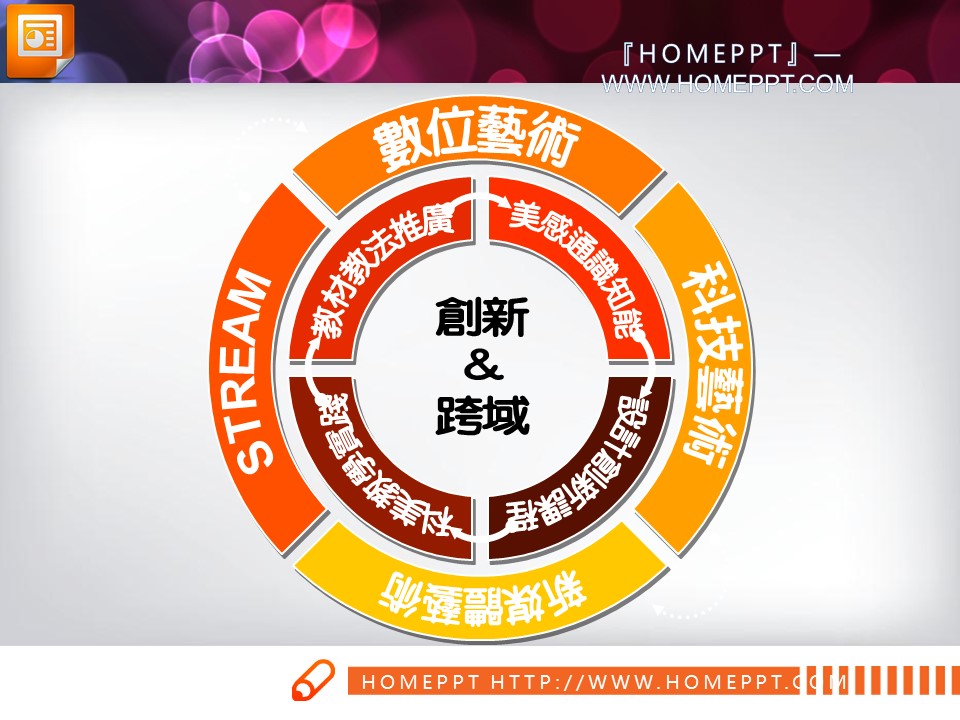 辦理單位一、指導單位：教育部二、主辦單位：桃園市政府教育局三、承辦單位：桃園市慈文國小補助對象：本市各市立國中小。計畫期程說明欲申請學校擬定實施計畫暨經費概算表(如附件一及二)，送慈文國小審核，經審核通過者得酌予補助經費，並依規定核銷。活動期程: (一)說明會：110年8月25日(三)上午10:00～12:00(二)提案申請:說明會後至110年9月10日(五) (以郵戳為憑)(三)審查時間:110年9月22日(三)上午9:30審查，並核定計畫項目及補助經費。(四)活動辦理時間:110年8月1日至111年5月31日。(五)期中考核：111年1月20日，請各申辦學校應上網填寫現況進度。(六)繳交成果資料:111年6月11日前至本計畫網站登打成果資料，並函報經費核結與成果報告。科技美學教師精進實踐方案補助原則（以校為申請單位）：講座工作坊：以校內教師為主，進行1-2場實作工作坊，補助講師費及工作坊教材教具費為主，每場次以新台幣1萬元為原則，需敘明工作坊內容及相關經費細項。科技美學參訪：以教師為主，由學校開立教師研習，辦理相關參訪活動，補助以門票、導覽等經費。需註明參訪的地點及展覽等資訊，30人以上始得編列租車費。門票每人以500元為上限。每案最高補助3萬元。跨校社群工作坊：課程交流及共備：本案社群教師至少需二校以上，人數至少需10-15人以上，由社群主持人規劃以科技美學為主軸之跨校社群課程共備、共學增能工作坊及講座等。獲補助社群於計畫執行期間，至少需辦理三次美感教師課程共備、共學工作坊或交流活動。其進行方式可包括：科技美學課程主題探討、經驗分享、實作工作坊、教學觀察與討論、專家專題講座、課程發展、教學方法創新、教學媒材研發、同儕省思對話、案例分析、協同備課等。經費額度：通過本計畫遴選之跨校社群，每社群計畫書為期一學年，社群業務費用以執行課程共備、共學增能工作坊及觀課、交流推廣等活動等，3場以上補助５萬元，每增加１場以補助增加１萬元為上限。 課程教學實踐家：以申請學校教師為主，落實科技美學課程實踐，補助項目以教材教具費、物品費、印刷費為主，每校以不超過２案為原則，每案最高補助１萬元。實踐成果需繳交教案及學生作品。經費請撥與核銷本計畫所需經費由教育部專案補助應專款專用，不得挪用至其他用途。本案執行期程為核定後至111年5月31日止。受補助之學校應依計畫內容確實執行，因故延期或變更計畫及經費時，應將延期或變更之計畫及經費函報承辦學校備查;因故取消需函報教育局並敘明理由。受補助學校應於該計畫結束後提報成果報告至中心學校審核，經審核未依計畫辦理者，不予補助次年度經費；未依計畫期限辦理、擅自更改計畫內容、期末未提成果報告表、經費收支結算表或成果績效不彰者，列為次年度不予補助對象。本案期中考核訂於第一學期末(111年1月20日)，請各申辦學校應上網填寫現況進度，本局得邀請學者、專家，依現況進度召開期中考核會議，針對需協助或輔導學校進行實際協助建議。補助款如有結餘或辦理計畫未達預期，應繳回結餘款。辦理請款時一併核結，應繳交統一收據、原始憑證、收支結算表，及核章之書面成果報告（如附件3，請將核章後成果報告電子檔一併上傳至網站），其內容包括量之分析（如活動場次、數量、參加人數及教材研發之件數等）、質之分析（如活動辦理之課程內涵與成效、過程檢討、問題解決策略及活動相關照片等）等；未檢附書面報告及電子檔者，不予結案。預期效益結合桃園地方發展特色與新興跨域議題-科技&藝術整合教育，發展科技美學教育工作者美感體驗、知能精進與教學實踐方案，並鼓勵教師精進自我並實踐應用，培養教師科技跨域美感教學實踐之可能。本計畫奉桃園市政府教育局核定後實施，如有未盡事宜，得另行補充修訂。附件1 科技美學教師精進與實踐計畫申請書計畫目標執行團隊運作機制(除包括執行團隊成員及運作機制，並須呈現參與計畫的學校、校長、教師等)計畫總覽計畫執行內容(選擇辦理項目填寫，其餘自行刪除)附件2 科技美學教師精進與實踐計畫經費概算表110學年度桃園市政府教育局辦理藝術與美感深耕計畫活動項目：科技美學教師精進與實踐計畫經費概算表附件3 科技美學教師精進與實踐計畫成果報告○○國○110學年度桃園市政府教育局辦理藝術與美感深耕計畫成果報告計畫聯絡人及單位：聯絡電話：E-mail：中華民國111年 月(封面)110學年度○○學校辦理藝術與美感深耕計畫申請書【科技美學教師精進與實踐計畫】申請單位：○○○○聯絡人：○○○電話：0000000000E-MAIL：0000000000計畫執行期程中華民國110年8月至111年6月申請方案勾選方案名稱申請經費備註申請方案(一)方案名稱：科技美學講座工作坊申請方案(二) 方案名稱：科技美學參訪申請方案(三) 方案名稱：科技美學跨校社群工作坊申請方案(四) 方案名稱：科技美學教學實踐家申請方案合計執行項目名稱(一)科技美學講座工作坊目標內容1.計畫應包含參加人數、活動性質、活動流程、時間及地點等相關資料2.預定執行期程及進度。執行前預期成果(文字說明)活動名稱活動日期活動地點參與對象質化績效評估量化績效評估執行項目名稱(二)科技美學參訪目標參訪目標內容1.計畫應包含參加人數、活動性質、活動流程、時間及地點等相關資料2.預定執行期程及進度。執行前預期成果(文字說明)活動名稱活動日期活動地點參與對象質化績效評估量化績效評估執行項目名稱(三)科技美學跨校社群工作坊目標內容1.計畫應包含參加人數、活動性質、活動流程、時間及地點等相關資料2.預定執行期程及進度。---------------虛線以下為參考敘寫方式------------------(ㄧ) 教學方法創新- [OOOOO研習工作坊]研習時間：研習地點： 研習課程表※ 實際授課內容視情況調整，依講師規劃內容為準。（二）主題經驗分享暨專題講座 [ OOO研習工作坊]研習時間：研習地點： 研習課程表※ 實際授課內容視情況調整，依講師規劃內容為準（三）展覽 [ OOO成果展]展覽時間：111年7月 (暫定)展覽地點：藝文展館展覽內容：執行前預期成果(文字說明)活動名稱活動日期活動地點參與對象質化績效評估量化績效評估執行項目名稱(四)科技美學教學實踐家目標內容1.計畫應包含參加學生人數、課程內容、活動性質、活動流程、時間及地點等相關資料2.預定執行期程及進度。3.本案需上傳簡易教案分享。執行前預期成果(文字說明)活動名稱活動日期活動地點參與對象質化績效評估量化績效評估※ 注意：  1. 以下經費概算表已填單價、單位、數量之欄位請勿更改，項目名稱不得更改，項目可減少不得增加，請完成本表後刪除本框。(一)方案名稱：科技美學講座工作坊 (一)方案名稱：科技美學講座工作坊 (一)方案名稱：科技美學講座工作坊 (一)方案名稱：科技美學講座工作坊 (一)方案名稱：科技美學講座工作坊 (一)方案名稱：科技美學講座工作坊 (一)方案名稱：科技美學講座工作坊 (一)方案名稱：科技美學講座工作坊 (一)方案名稱：科技美學講座工作坊 (一)方案名稱：科技美學講座工作坊 工作項目工作項目　經費項目建議單價單位數量小計說明備註科技美學講座工作坊業務費科技美學講座工作坊業務費講師鐘點費（外聘）2,000節依「講座鐘點費支給表」辦理科技美學講座工作坊業務費科技美學講座工作坊業務費講師鐘點費（內聘）1,000節依「講座鐘點費支給表」辦理科技美學講座工作坊業務費科技美學講座工作坊業務費機關補充二代健保費核實編列式兼職薪資所得×費率2.11%科技美學講座工作坊業務費科技美學講座工作坊業務費交通費趟提供外聘講師之交通費用。參照桃園市政府各機關學校國內出差旅費報支要點規定核實支應，請加註往返地點科技美學講座工作坊業務費科技美學講座工作坊業務費材料費辦理研習工作坊所需之材料費用。物品費請逐項編列，單價不能超過 1 萬元，並簡要說明於課程執行執行相關性。(需列購買項目)科技美學講座工作坊業務費科技美學講座工作坊業務費雜支式其他辦公事務費，購買如文具用品、紙張、光碟片、資訊耗材、資料夾、郵資等。 凡前項費用未之辦公事務費用。(整體經費5%為限)科技美學講座工作坊業務費科技美學講座工作坊業務費合計(二) 方案名稱：科技美學參訪(二) 方案名稱：科技美學參訪(二) 方案名稱：科技美學參訪(二) 方案名稱：科技美學參訪(二) 方案名稱：科技美學參訪(二) 方案名稱：科技美學參訪(二) 方案名稱：科技美學參訪(二) 方案名稱：科技美學參訪(二) 方案名稱：科技美學參訪(二) 方案名稱：科技美學參訪工作項目　經費項目經費項目建議單價單位數量小計說明備註科技美學參訪業務費科技美學參訪業務費講師鐘點費（外聘）2,000節依「講座鐘點費支給表」辦理科技美學參訪業務費科技美學參訪業務費講師鐘點費（內聘）1,000節依「講座鐘點費支給表」辦理科技美學參訪業務費科技美學參訪業務費機關補充二代健保費核實編列式兼職薪資所得×費率2.11%科技美學參訪業務費科技美學參訪業務費門票人請提出預計參訪需支付門票之地點，並於計畫說明編列與實驗計畫之必要關聯，並請合理編列單價科技美學參訪業務費科技美學參訪業務費租車費輛教師參訪培訓增能租車費用，30人以上始得編列。科技美學參訪業務費科技美學參訪業務費雜支式其他辦公事務費，購買如文具用品、紙張、光碟片、資訊耗材、資料夾、郵資等。凡前項費用未之辦公事務費用。(整體經費5%為限)科技美學參訪業務費科技美學參訪業務費　合計(三) 方案名稱：科技美學跨校社群工作坊(三) 方案名稱：科技美學跨校社群工作坊(三) 方案名稱：科技美學跨校社群工作坊(三) 方案名稱：科技美學跨校社群工作坊(三) 方案名稱：科技美學跨校社群工作坊(三) 方案名稱：科技美學跨校社群工作坊(三) 方案名稱：科技美學跨校社群工作坊(三) 方案名稱：科技美學跨校社群工作坊(三) 方案名稱：科技美學跨校社群工作坊(三) 方案名稱：科技美學跨校社群工作坊工作項目　工作項目　經費項目建議單價單位數量小計說明備註科技美學跨校社群工作坊業務費科技美學跨校社群工作坊業務費講師鐘點費（外聘）2,000節依「講座鐘點費支給表」辦理依需要可辦理：
1.科技美學課程研發或美感操作能力專家培訓
2.專家工作坊講師鐘點費科技美學跨校社群工作坊業務費科技美學跨校社群工作坊業務費講師鐘點費（內聘）1,000節依「講座鐘點費支給表」辦理依需要可辦理：
1.科技美學課程研發或美感操作能力專家培訓
2.專家工作坊講師鐘點費科技美學跨校社群工作坊業務費科技美學跨校社群工作坊業務費場地布置費１,000 式科技美學跨校社群工作坊業務費科技美學跨校社群工作坊業務費交通費趟提供外聘講師之交通費用。參照桃園市政府各機關學校國內出差旅費報支要點規定核實支應，請加註往返地點 科技美學跨校社群工作坊業務費科技美學跨校社群工作坊業務費增能研習工作坊材料費7,000 式辦理研習工作坊所需之材料費用。物品費請逐項編列，單價不能超過 1 萬元，並簡要說明於課程執行執行相關性。(需列購買項目)科技美學跨校社群工作坊業務費科技美學跨校社群工作坊業務費印刷費１,000 式會議資料印刷、教材研發、海報大圖輸出、印刷墨水等科技美學跨校社群工作坊業務費科技美學跨校社群工作坊業務費機關補充二代健保費核實編列式兼職薪資所得×費率2.11%科技美學跨校社群工作坊業務費科技美學跨校社群工作坊業務費雜支式其他辦公事務費，購買如文具用品、紙張、光碟片、資訊耗材、資料夾、郵資等。凡前項費用未之辦公事務費用。(整體經費5%為限)科技美學跨校社群工作坊業務費科技美學跨校社群工作坊業務費合計(四) 方案名稱：科技美學教學實踐家(四) 方案名稱：科技美學教學實踐家(四) 方案名稱：科技美學教學實踐家(四) 方案名稱：科技美學教學實踐家(四) 方案名稱：科技美學教學實踐家(四) 方案名稱：科技美學教學實踐家(四) 方案名稱：科技美學教學實踐家(四) 方案名稱：科技美學教學實踐家(四) 方案名稱：科技美學教學實踐家(四) 方案名稱：科技美學教學實踐家工作項目　工作項目　經費項目建議單價單位數量小計說明備註科技美學教學實踐家業務費科技美學教學實踐家業務費材料費式課程教學之材料費用,物品費請逐項編列，單價不能超過 1 萬元，並簡要說明於課程執行執行相關性。(需列購買項目)科技美學教學實踐家業務費科技美學教學實踐家業務費印刷費冊/張會議資料印刷、教材研發、海報大圖輸出、印刷墨水等科技美學教學實踐家業務費科技美學教學實踐家業務費合計講座之邀請建議邀請同縣市或鄰近縣市為主；交通費以支應講師為原則。經費編列標準請參閱「教育部補(捐)助及委辦計畫經費編列基準表」，相關核結規定並依教育部補(捐)助及委辦經費核撥結報作業要點」辦理。經費來源：經核定之補助款由桃園市政府教育局撥付。各項經費之支出及核結，如有虛偽不實者，應追繳其補助款，並依相關規定懲處。講座之邀請建議邀請同縣市或鄰近縣市為主；交通費以支應講師為原則。經費編列標準請參閱「教育部補(捐)助及委辦計畫經費編列基準表」，相關核結規定並依教育部補(捐)助及委辦經費核撥結報作業要點」辦理。經費來源：經核定之補助款由桃園市政府教育局撥付。各項經費之支出及核結，如有虛偽不實者，應追繳其補助款，並依相關規定懲處。講座之邀請建議邀請同縣市或鄰近縣市為主；交通費以支應講師為原則。經費編列標準請參閱「教育部補(捐)助及委辦計畫經費編列基準表」，相關核結規定並依教育部補(捐)助及委辦經費核撥結報作業要點」辦理。經費來源：經核定之補助款由桃園市政府教育局撥付。各項經費之支出及核結，如有虛偽不實者，應追繳其補助款，並依相關規定懲處。講座之邀請建議邀請同縣市或鄰近縣市為主；交通費以支應講師為原則。經費編列標準請參閱「教育部補(捐)助及委辦計畫經費編列基準表」，相關核結規定並依教育部補(捐)助及委辦經費核撥結報作業要點」辦理。經費來源：經核定之補助款由桃園市政府教育局撥付。各項經費之支出及核結，如有虛偽不實者，應追繳其補助款，並依相關規定懲處。講座之邀請建議邀請同縣市或鄰近縣市為主；交通費以支應講師為原則。經費編列標準請參閱「教育部補(捐)助及委辦計畫經費編列基準表」，相關核結規定並依教育部補(捐)助及委辦經費核撥結報作業要點」辦理。經費來源：經核定之補助款由桃園市政府教育局撥付。各項經費之支出及核結，如有虛偽不實者，應追繳其補助款，並依相關規定懲處。講座之邀請建議邀請同縣市或鄰近縣市為主；交通費以支應講師為原則。經費編列標準請參閱「教育部補(捐)助及委辦計畫經費編列基準表」，相關核結規定並依教育部補(捐)助及委辦經費核撥結報作業要點」辦理。經費來源：經核定之補助款由桃園市政府教育局撥付。各項經費之支出及核結，如有虛偽不實者，應追繳其補助款，並依相關規定懲處。講座之邀請建議邀請同縣市或鄰近縣市為主；交通費以支應講師為原則。經費編列標準請參閱「教育部補(捐)助及委辦計畫經費編列基準表」，相關核結規定並依教育部補(捐)助及委辦經費核撥結報作業要點」辦理。經費來源：經核定之補助款由桃園市政府教育局撥付。各項經費之支出及核結，如有虛偽不實者，應追繳其補助款，並依相關規定懲處。講座之邀請建議邀請同縣市或鄰近縣市為主；交通費以支應講師為原則。經費編列標準請參閱「教育部補(捐)助及委辦計畫經費編列基準表」，相關核結規定並依教育部補(捐)助及委辦經費核撥結報作業要點」辦理。經費來源：經核定之補助款由桃園市政府教育局撥付。各項經費之支出及核結，如有虛偽不實者，應追繳其補助款，並依相關規定懲處。講座之邀請建議邀請同縣市或鄰近縣市為主；交通費以支應講師為原則。經費編列標準請參閱「教育部補(捐)助及委辦計畫經費編列基準表」，相關核結規定並依教育部補(捐)助及委辦經費核撥結報作業要點」辦理。經費來源：經核定之補助款由桃園市政府教育局撥付。各項經費之支出及核結，如有虛偽不實者，應追繳其補助款，並依相關規定懲處。講座之邀請建議邀請同縣市或鄰近縣市為主；交通費以支應講師為原則。經費編列標準請參閱「教育部補(捐)助及委辦計畫經費編列基準表」，相關核結規定並依教育部補(捐)助及委辦經費核撥結報作業要點」辦理。經費來源：經核定之補助款由桃園市政府教育局撥付。各項經費之支出及核結，如有虛偽不實者，應追繳其補助款，並依相關規定懲處。活動項目：科技美學教師精進與實踐計畫(一)方案名稱：科技美學講座工作坊(二) 方案名稱：科技美學參訪(三) 方案名稱：科技美學跨校社群工作坊(四) 方案名稱：科技美學教學實踐家（依申請項目增刪，每一項均一份成果表）執行單位執行項目名稱目標內容1.	參加人數、成員概述：2.	活動辦理概述：1.	參加人數、成員概述：2.	活動辦理概述：執行前預期成果(文字說明)活動日期活動地點參與對象質化績效評估量化績效評估核定經費執行經費執行率落後請敘明原因及精進策略(70%以下)參與人數(次)執行後具體成果(文字說明)教師參與活動心得、成果與滿意度等。教師參與活動心得、成果與滿意度等。活動實施辦理情形及成果1.敘述活動辦理過程2.請從參與者之觀點描述，如學習到某某知識或技能或態度，1.敘述活動辦理過程2.請從參與者之觀點描述，如學習到某某知識或技能或態度，計畫省思增能研討與反思增能研討與反思辦理活動照片(8-12張)辦理活動照片(8-12張)辦理活動照片(8-12張)說明:說明:說明:說明:說明:說明:說明:說明:說明:說明:說明:說明:說明:說明:說明: